i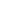 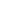 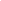 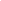 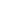 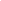 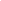 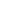 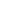 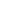 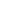 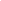 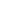 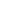 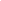 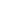 